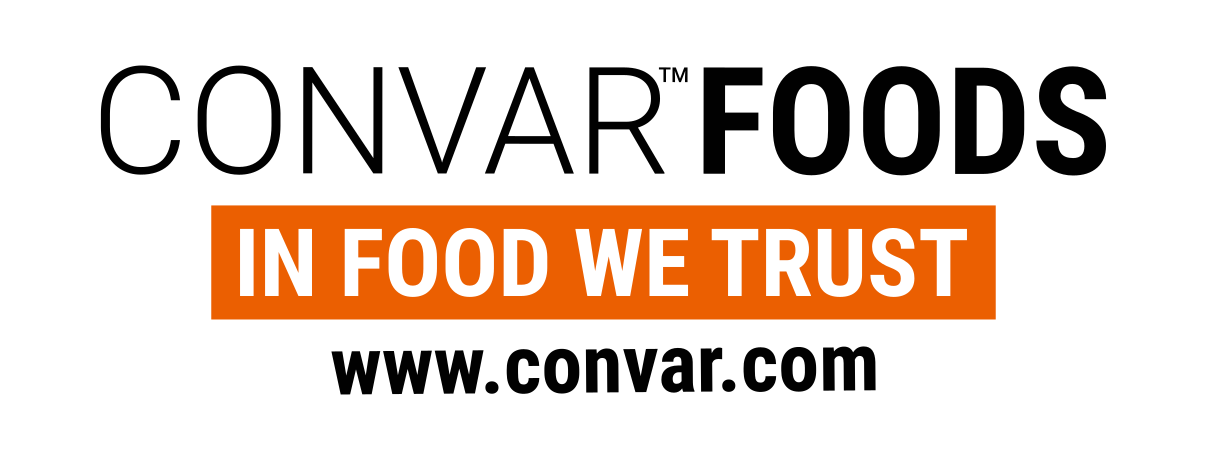 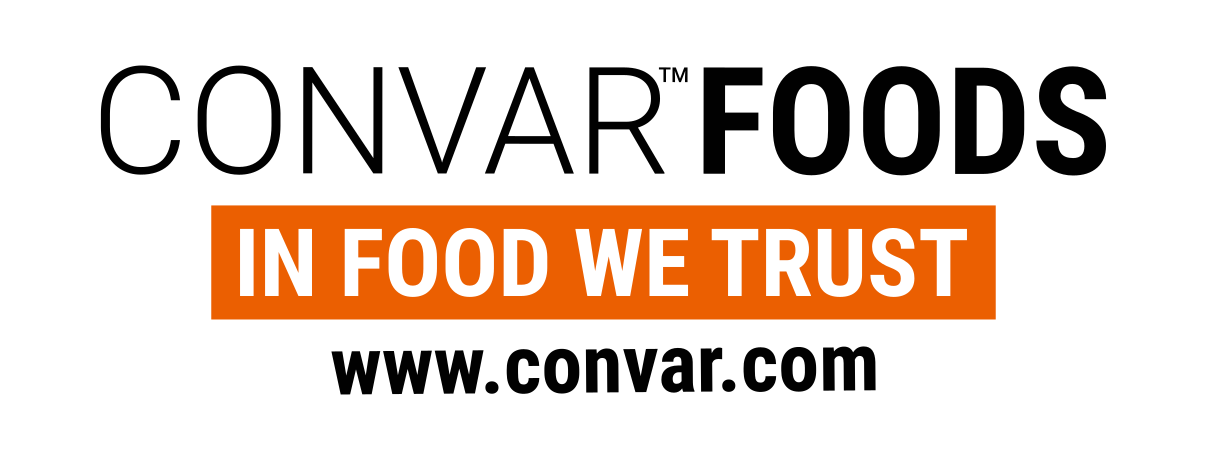 Lecker und gut bekömmlich für (wirklich) alleCONVAR FOODS präsentiert mit ‘EF Universalnahrung für Mensch und Tier‘ eine gemeinsame Mahlzeiten-Alternative für Hunde sowie ihre Halterinnen und HalterGefriergetrocknetes Produkt überzeugt mit sorgsam ausgewählten Zutaten ohne Gewürze, Salze und Geschmacksverstärker Leicht und platzsparend zu verstauen  –  Idealer Einsatz bei Outdoor-Aktivitäten, Reisen oder auch als nahrhafter NotfallvorratPirmasens, 27. April 2023. Zusammenrücken heißt es im wahrsten Sinne des Wortes etwa unterwegs bei allerlei Outdoor-Aktivitäten, auf Reisen oder in Notsituationen und abgeschnitten von der gewohnt alltäglichen Versorgung. Gerade in solchen Situationen kommt es auf leichte und platzsparend zu transportierende Verpflegung an, die gut schmeckt sowie nahrhaft und leicht verträglich ist. Vor diesem Hintergrund hat CONVAR FOODS jetzt mit ‘EF Universalnahrung für Mensch und Tier‘ das erste Produkt für seine Emergency Food (EF)-Linie entwickelt, das sich bestens als Mahlzeit für Hunde, aber gleichermaßen auch ihre Halterinnen und Halter zum Verzehr eignet. Möglich wird dies dank einer wohlschmeckenden Rezeptur und sorgsam ausgewählter Zutaten wie Kabeljau, Karotten, Kürbis und Pastinaken, Kartoffeln mit färbendem Kurkuma-Extrakt, Haferflocken und Reismehl; ebenso enthalten sind Hühnervolleipulver, Hefepulver und Palmfett. Darüber hinaus wurde auf jegliche Gewürze, Salze und Geschmacksverstärker komplett verzichtet – so ist die Universalnahrung für den Verzehr durch Hunde bestens geeignet. Von großem Vorteil ist dabei die sehr einfache, sichere und hygienische Aufbewahrung des Produkts. Der Entzug von Wasser durch Gefriertrocknung führt zu einem deutlich niedrigeren Gewicht und hoher Temperaturbeständigkeit gleich in beiden Richtungen: Weder friert es bei Kälte ein, noch verdirbt es in der Hitze. Außerdem liegt je nach Verpackung die garantierte Mindesthaltbarkeit bei zehn bzw. fünfzehn Jahren.Nach dem Hinzufügen von kaltem Wasser im Verhältnis 1:2 und kurzem Aufrühren ist ‘EF Universalnahrung für Mensch und Tier‘ nach etwa fünf Minuten Ruhezeit direkt für den Hund verzehrfertig. Je nach Gusto empfiehlt sich für „Zweibeiner“ zum Beispiel das kurze Anbraten als Patty oder auch als schmackhafte Einlage in Brühe bzw. Bouillon.Die ‘EF Universalnahrung für Mensch und Tier‘ gibt es wahlweise im Portionsbeutel (100 g) oder in der Weißblechdose (300 g). ► ‘EF Universalnahrung für Mensch und Tier‘ / CONVAR Feldküche Universalnahrung für Mensch und TierEin Lebensmittel für alle Fälle!„Mit unserem neuen ‘EF Universalnahrung für Mensch und Tier‘ können sich Hunde mit ihren Frauchen und Herrchen unterwegs ihre Mahlzeit teilen, ohne auf hohe Qualität und wichtige Nährstoffe zu verzichten –  schließlich ist das Produkt sehr proteinreich und liefert viel Energie“, betont Ralph Hensel, Managing Director bei CONVAR, und erklärt den Hintergrund der Entwicklung: „Es ist unsere Vision, Menschen und Tiere in Not- und Krisensituationen mit einer nahrhaften und gleichzeitig leicht zu transportierenden Mahlzeit zu versorgen. Wir glauben, dass es wichtig ist, gerade in solchen Ausnahmesituationen auf eine ausgewogene und gesunde Ernährung zu achten.“Hintergrund zu CONVAR FOODSCONVAR FOODS gehört neben Datenrettung, Reparatur-Services, Versand/Fulfilment für Technologiekunden sowie Entwicklung und Vertrieb innovativer Produkte aus dem Umfeld von Consumer Electronics (FURNICS) zu den zentralen CONVAR-Geschäftsbereichen. Als Business-Unit von CONVAR EUROPE betreibt CONVAR FOODS mehrere E-Shops, darunter conserva.de, dosenburger.de, dosenbistro.de, Kheese, Getreide-Speicher, schwarzbrot.com und EF Emergency Food. In dem sensiblen Kontext von Sicherheit und Vorsorge, Notfallbevorratung und Langzeit-Nahrung bietet CONVAR FOODS einschlägige Expertise und ein Label-übergreifendes Sortiment von rund 1.400 hochwertigen Artikeln aus 14 Kategorien. Dies sind teils sofort essbare Fertiggerichte, teils Aufbrühware, gefriergetrocknete Grundnahrungsmittel wie Ei-, Milch- und Butterpulver oder auch Gemüse wie Erbsen, Bohnen und Linsen – verpackt in Dosen, Beuteln, Folie, einzeln oder individuell konfektioniert als vorkonfigurierte Standardpakete. Beim CONVAR-7-Riegel handelt es sich um eine kleine, handliche Komprimat-Verpflegung für unterwegs, die mit knapp 500 kcal je Doppelpack für eine besonders hohe Energieabdeckung sorgt. Unter der Web-Adresse https://shop.conserva.de bietet EF Emergency Food wertvolle Informationen und eine Auswahl qualitativ hochwertiger Verpflegungsprodukte für den Notfall. Diese zeichnen sich insbesondere aus durch sofortige Verzehrbarkeit ohne Vorbereitung und Wasserzufuhr, meist zehnjährige Haltbarkeit und eine durchgängig allergenreduzierte Produktpalette. EF Emergency Food richtet sich mit seinem europaweiten Angebot an Familien, Einzelpersonen sowie an alle Gruppen und Organisationen, die Notfallvorsorge im Sinne des Zivilschutzes betreiben möchten. Weitere Informationen bieten die Webseite https://convar.com/ und der EF-Emergency-Food-Webshop https://shop.conserva.de.20230427_conBegleitendes Bildmaterial: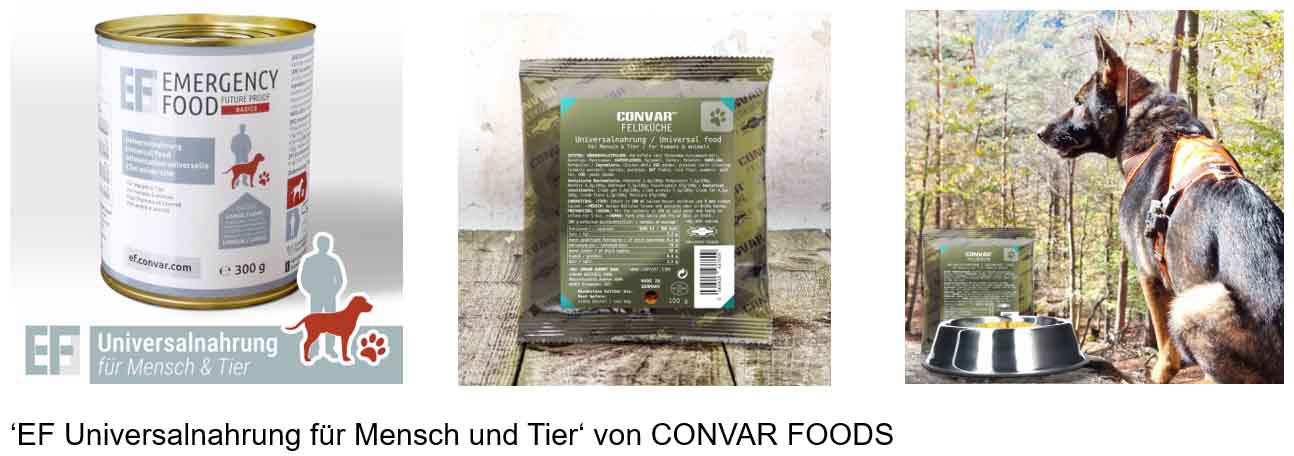 [ Download unter https://ars-pr.de/presse/20230427_con ]Presse-Ansprechpartnerars publicandi GmbHMartina Overmann Schulstraße 28D-66976 RodalbenTelefon: +49 6331 5543-13Telefax: +49 6331 5543-43https://www.ars-pr.deMOvermann@ars-pr.de